        Согласовано	                     Утверждаю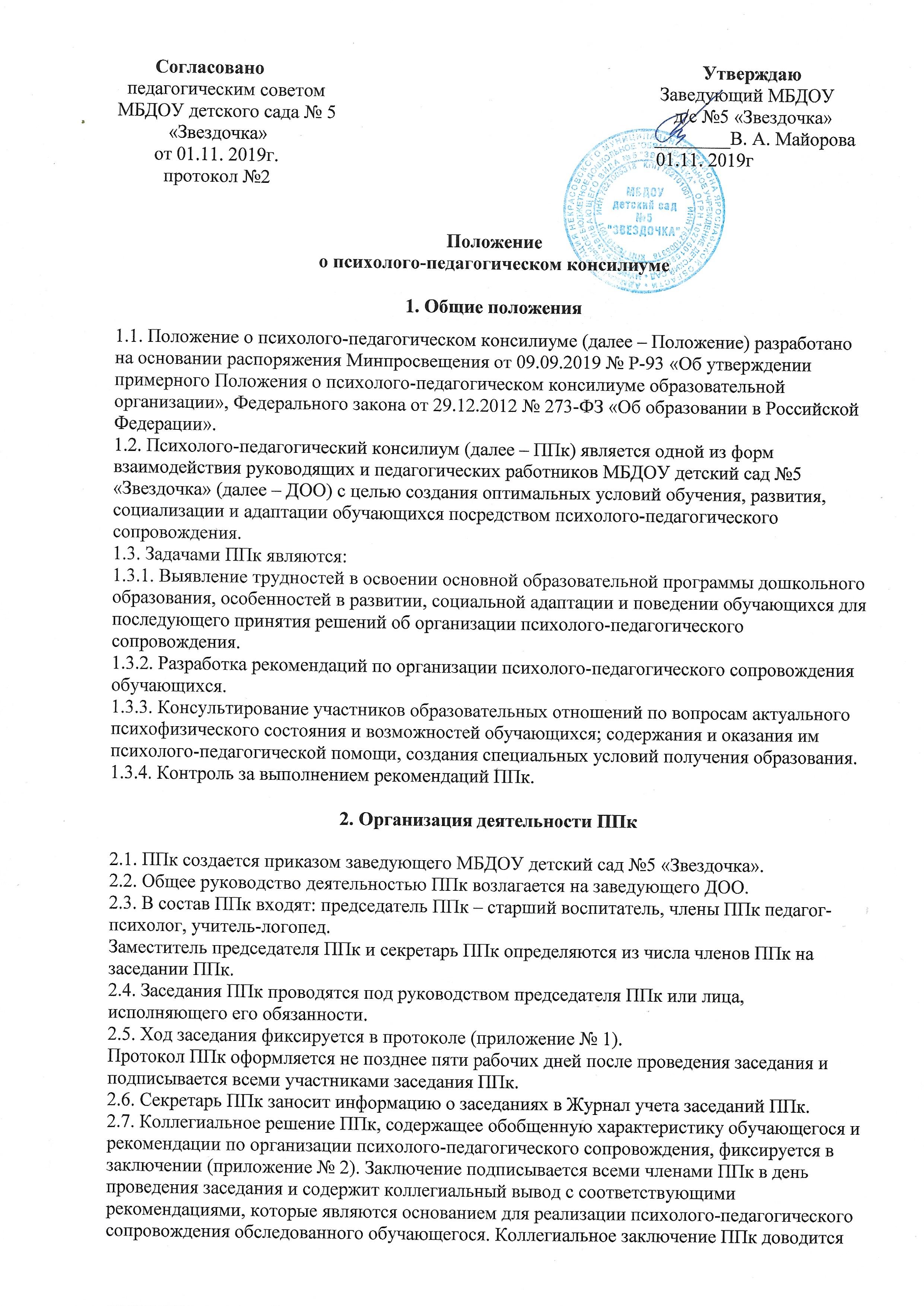   педагогическим советом                                                                       Заведующий МБДОУ                                                                           МБДОУ детского сада № 5 	               д/с №5 «Звездочка»           «Звездочка»	                 ________В. А. Майорова        от 01.11. 2019г.	01.11. 2019г          протокол №2Положениео психолого-педагогическом консилиуме1. Общие положения1.1. Положение о психолого-педагогическом консилиуме (далее – Положение) разработано на основании распоряжения Минпросвещения от 09.09.2019 № Р-93 «Об утверждении примерного Положения о психолого-педагогическом консилиуме образовательной организации», Федерального закона от 29.12.2012 № 273-ФЗ «Об образовании в Российской Федерации».1.2. Психолого-педагогический консилиум (далее – ППк) является одной из форм взаимодействия руководящих и педагогических работников МБДОУ детский сад №5 «Звездочка» (далее – ДОО) с целью создания оптимальных условий обучения, развития, социализации и адаптации обучающихся посредством психолого-педагогического сопровождения.1.3. Задачами ППк являются:1.3.1. Выявление трудностей в освоении основной образовательной программы дошкольного образования, особенностей в развитии, социальной адаптации и поведении обучающихся для последующего принятия решений об организации психолого-педагогического сопровождения.1.3.2. Разработка рекомендаций по организации психолого-педагогического сопровождения обучающихся.1.3.3. Консультирование участников образовательных отношений по вопросам актуального психофизического состояния и возможностей обучающихся; содержания и оказания им психолого-педагогической помощи, создания специальных условий получения образования.1.3.4. Контроль за выполнением рекомендаций ППк.2. Организация деятельности ППк2.1. ППк создается приказом заведующего МБДОУ детский сад №5 «Звездочка».2.2. Общее руководство деятельностью ППк возлагается на заведующего ДОО.2.3. В состав ППк входят: председатель ППк – старший воспитатель, члены ППк педагог-психолог, учитель-логопед.Заместитель председателя ППк и секретарь ППк определяются из числа членов ППк на заседании ППк.2.4. Заседания ППк проводятся под руководством председателя ППк или лица, исполняющего его обязанности.2.5. Ход заседания фиксируется в протоколе (приложение № 1).Протокол ППк оформляется не позднее пяти рабочих дней после проведения заседания и подписывается всеми участниками заседания ППк.2.6. Секретарь ППк заносит информацию о заседаниях в Журнал учета заседаний ППк.2.7. Коллегиальное решение ППк, содержащее обобщенную характеристику обучающегося и рекомендации по организации психолого-педагогического сопровождения, фиксируется в заключении (приложение № 2). Заключение подписывается всеми членами ППк в день проведения заседания и содержит коллегиальный вывод с соответствующими рекомендациями, которые являются основанием для реализации психолого-педагогического сопровождения обследованного обучающегося. Коллегиальное заключение ППк доводится до сведения родителей (законных представителей) в день проведения заседания. В случае несогласия родителей (законных представителей) обучающегося с коллегиальным заключением ППк они выражают свое мнение в письменной форме в соответствующем разделе заключения ППк, а образовательный процесс осуществляется по ранее определенному образовательному маршруту в соответствии с ФГОС ДО.Коллегиальное заключение ППк доводится до сведения педагогических работников, работающих с обследованным обучающимся, и специалистов, участвующих в его психолого-педагогическом сопровождении, не позднее трех рабочих дней после проведения заседания.2.8. Секретарь ППк регистрирует коллегиальное заключение ППк в Журнале регистрации коллегиальных заключений психолого-педагогического консилиума.2.9. При направлении обучающегося на психолого-медико-педагогическую комиссию (далее –ПМПК) оформляется Представление ППк на обучающегося (приложение № 3) Представление ППк на обучающегося для предоставления на ПМПК выдается родителям(законным представителям) под личную подпись.3. Режим деятельности ППк3.1. Периодичность проведения заседаний ППк определяется запросом ДОО на обследование и организацию комплексного сопровождения обучающихся и отражается в графике проведения заседаний.3.2. Заседания ППк подразделяются на плановые и внеплановые.3.2.1. Плановые заседания ППк проводятся в соответствии с графиком проведения, но не реже одного раза в полугодие для оценки динамики развития и коррекции для внесения (при необходимости) изменений и дополнений в рекомендации по организации психолого-педагогического сопровождения обучающихся.3.2.2. Внеплановые заседания ППк проводятся при зачислении нового обучающегося, нуждающегося в психолого-педагогическом сопровождении; при отрицательной (положительной) динамике обучения и развития обучающегося; при возникновении новых обстоятельств, влияющих на обучение и развитие обучающегося в соответствии с запросами родителей (законных представителей) обучающегося, педагогических и руководящих работников ДОО; с целью решения конфликтных ситуаций и в других случаях.3.3. При проведении ППк учитываются результаты освоения содержания образовательныхпрограмм дошкольного образования, комплексного обследования специалистами ППк, степень социализации и адаптации обучающегося.На основании полученных данных разрабатываются рекомендации для участников образовательных отношений по организации психолого-педагогического сопровождения обучающегося.3.4. Специалисты, включенные в состав ППк, выполняют работу в рамках основного рабочего времени, составляя индивидуальный план работы в соответствии с планом заседаний ППк, а также запросами участников образовательных отношений на обследование и организацию комплексного сопровождения обучающихся.3.5. Специалистам ППк за увеличение объема работ устанавливается доплата, размер которой определяется организацией самостоятельно.4. Проведение обследования4.1. Процедура и продолжительность обследования ППк определяются исходя из задач обследования, а также возрастных, психофизических и иных индивидуальных особенностей обследуемого обучающегося.4.2. Обследование обучающегося специалистами ППк осуществляется по инициативе родителей(законных представителей) или сотрудников ДОО с письменного согласия родителей(законных представителей) (приложение № 4).4.3. Секретарь ППк по согласованию с председателем ППк заблаговременно информирует членов ППк о предстоящем заседании ППк, организует подготовку и проведение заседания ППк.4.4. На период подготовки к ППк и последующей реализации рекомендаций обучающемуся назначается ведущий специалист:  воспитатель и/ или другой специалист. Ведущий специалист представляет обучающегося на ППк и выходит с инициативой повторных обсуждений на ППк (при необходимости).4.5. По данным обследования каждым специалистом составляется заключение и разрабатываются рекомендации.На заседании ППк обсуждаются результаты обследования ребенка каждым специалистом, составляется коллегиальное заключение ППк.4.6. Родители (законные представители) имеют право принимать участие в обсуждении результатов освоения содержания образовательной программы дошкольного образования, комплексного обследования специалистами ППк, степени социализации и адаптации обучающегося.5. Содержание рекомендаций ППк по организации психолого-педагогического сопровождения обучающихся5.1. Рекомендации ППк по организации психолого-педагогического сопровождения обучающегося с ограниченными возможностями здоровья конкретизируют, дополняют рекомендации ПМПК и могут включать в том числе:− разработку адаптированной основной образовательной программы дошкольного образования;− разработку индивидуального маршрута обучающегося;− предоставление услуг тьютора, ассистента (помощника), оказывающего обучающемусянеобходимую техническую помощь, услуг по сурдопереводу, тифлопереводу, тифлосурдопереводу (индивидуально или на группу обучающихся), в том числе на период адаптации обучающегося в ДОО/часть учебного года/учебный год/на постоянной основе;− другие условия психолого-педагогического сопровождения в рамках компетенции ДОО.5.2. Рекомендации ППк по организации психолого-педагогического сопровождения обучающегося на основании медицинского заключения могут включать условия обучения, воспитания и развития, требующие организации обучения по индивидуальному учебному плану, учебному расписанию, медицинского сопровождения, в том числе:− дополнительный выходной день;− организацию дополнительной двигательной нагрузки в течение учебного дня/снижение двигательной нагрузки;− предоставление дополнительных перерывов для приема пищи, лекарств;− предоставление услуг ассистента (помощника), оказывающего обучающимся необходимую техническую помощь;− другие условия психолого-педагогического сопровождения в рамках компетенции Организации.5.3. Рекомендации ППк по организации психолого-педагогического сопровождения обучающегося, испытывающего трудности в освоении основных общеобразовательных программ, развитии и социальной адаптации, могут включать в том числе:− проведение групповых и (или) индивидуальных коррекционно-развивающих и компенсирующих занятий с обучающимся;− разработку индивидуального маршрута развития обучающегося;− профилактику асоциального (девиантного) поведения обучающегося;− другие условия психолого-педагогического сопровождения в рамках компетенции Организации.5.4. Рекомендации по организации психолого-педагогического сопровождения обучающихся реализуются на основании письменного согласия родителей (законных представителей).6. Документация ППк ДОО6.1.Специалистами консилиума ведётся следующая документация:- Нормативно-правовая документация по организации работы ППк;Приказ о создании ППк в ДОО. Положение о деятельности ППк в ДОО. График проведения плановых заседаний ППк. Журнал учета заседаний ППк и обучающихся, прошедших ППк.Журнал регистрации коллегиальных заключений ППк.Журнал направления обучающихся на ПМПК. Карта развития обучающегося, получающего психолого-педагогическое сопровождение. Коллегиальное заключение ППк.Протокол заседания ППк. Представление ППк на обучающегося для предоставления на ПМПК. Согласие родителей (законных представителей) обучающегося на проведение психолого-педагогического обследования специалистами ППк. /Отказ родителей от прохождения ПМПк Направление на ПМПК6.2.Архив консилиума хранится в течение 5 лет после окончания образовательных отношений между Учреждением и родителями (законными представителями) несовершеннолетних воспитанников в специально оборудованном месте.7. Обязанности и права членов ППк7.1. Специалисты ППк имеют право:- вносить предложения по профилактике физических, интеллектуальных и эмоциональных перегрузок и срывов учащихся с ограниченными возможностями здоровья, организация лечебно- оздоровительных мероприятий и созданию психологически адекватной образовательной среды;- вносить предложения по работе консилиума и обсуждаемым проблемам;-выбирать и использовать диагностические и методические средства в рамках своей  профессиональной компетенции и квалификации.7.2. Специалисты ППк обязаны:- не реже одного раза в полугодие вносить в карту развития ребёнка сведения об изменениях в состоянии развития ребёнка в процессе реализации рекомендаций;- руководствоваться в своей деятельности профессиональными, этическими принципами, нравственными нормами;- сохранять конфиденциальность сведений, некорректное использование которых может нанести ущерб здоровью, психологическому состоянию ребёнка и его семье;- защищать всеми законными средствами на любом профессиональном, общественном и государственном уровне права и интересы детей и их родителей (законных представителей).8. Ответственность8.1. Консилиум несёт ответственность в случаях:- невыполнения либо выполнения не в полном объёме и не в установленные сроки функций, отнесённых к его компетенции;- несоблюдения действующего законодательства;-несвоевременной и недостоверной отчётности.8.2. Персональную ответственность за деятельность консилиума несёт его председатель.